 Xinyu Crafts and Toys Co.,Ltd			  Add: LAIMEI INDUSTRIAL ZONE, CHENGHAI DISTRICT,  CITY, .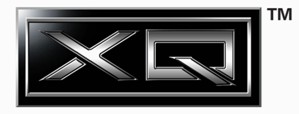             Tel: (+86) 0754-85513333                         Fax: (+86) 0754-85511888DECLARATION OF CONFORMITY IN ACCORDANCE WITH THE DIRECTIVE 1999/5/EC (R&TTE)(KEEP AT DISPOSAL OF SURVEILLANCE AND CONTROL AUTHORITY)I hereby declare, under my responsibility, that in compliance with the provisions of the law 269 enclosure III, the productTYPE: XQRC32-2AAA,XQRC32-9AAA,XQRC32-10AAA   Ferrari 599XX / Ferrari 458 Challenge / La Ferrari        1:32 R/CEquipment class: 1Intended purpose: RC TOYComplies with its technical documentationthe essential requirements of article 3 and the other relevant provisions of the Directive 1999/5/EC, when used for its intended purpose the essential  and specific radio tests of the radio equipments class identified by the selected notify body In the process of control the Notify Body involved has been:Bureau Veritas Shenzhen Co., Ltd., Dongguan BranchNO.34, Chenwu Industry Zone, Houjie, , P.R.C&Intertek Testing Services Shenzhen Limited,  Branch, Toys & Hardlines DivisionE501、E601、E701、E801, No.7-2, Caipin Road, Guangzhou Science City, GETDD GuangzhouProtection requirements concerning health and safety requirements pursuant to Article 3.1.aStandards applied			EN 62115:2005/A11:2012EN 71-1: 2011EN 71-2: 2011EN 71-3: 2013Protection requirements concerning electromagnetic compatibility pursuant to Article 3.1.bStandards applied			EN 301 489-1 : V (2011-09) – taken from EMC testEN 301 489-3 : V1.4.1 (2002-08) – taken from EMC testMeasures for the efficient use of the radio frequency spectrum pursuant to Article 3.2Standards applied			         EN 300 220-1 : V (2012-05) – taken from R&TTE testEN 300 220-2 : V (2012-05) – taken from R&TTE testManufacturer  Xinyu Crafts and Toys Co.,Ltd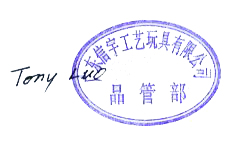 LAIMEI INDUSTRIAL ZONE, CHENGHAI DISTRICT,  CITY,